Publicado en Comunitat Valenciana el 12/10/2018 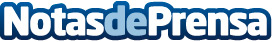 El IVE ofrece una Encuesta, una Guía de Mejoras y un Modelo de Verificación para viviendas turísticasLa Conselleria de Vivienda, Obras Públicas y Vertebración del Territorio, a través del Instituto Valenciano de la Edificación, ha desarrollado tres herramientas digitales gratuitas para mejorar el parque de vivienda turísticas de la Comunitat Valenciana
Datos de contacto:IVE - Instituto Valenciano de la EdificaciónNota de prensa publicada en: https://www.notasdeprensa.es/el-ive-ofrece-una-encuesta-una-guia-de-mejoras_1 Categorias: Inmobiliaria Valencia Turismo Urbanismo Construcción y Materiales http://www.notasdeprensa.es